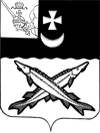 КОНТРОЛЬНО-СЧЕТНАЯ КОМИССИЯ БЕЛОЗЕРСКОГО МУНИЦИПАЛЬНОГО ОКРУГАВОЛОГОДСКОЙ ОБЛАСТИ161200, Вологодская область, г. Белозерск, ул. Фрунзе, д.35,оф.32тел. (81756)  2-32-54,  факс (81756) 2-32-54,   e-mail: krk@belozer.ruЗАКЛЮЧЕНИЕ №18финансово-экономической экспертизы на проект постановления администрации Белозерского муниципального округа«О внесении изменения  в постановление администрации округа от 20.01.2023 № 81»29 марта 2024 годаЭкспертиза проекта проведена на основании   пункта 2 статьи 157 Бюджетного кодекса Российской Федерации, в соответствии с Федеральным законом от 07.02.2011  №6-ФЗ «Об общих принципах организации и деятельности контрольно-счетных органов субъектов Российской Федерации и муниципальных образований», на основании пункта 9.1 статьи 9 Положения о контрольно-счетной комиссии Белозерского муниципального округа Вологодской области, утвержденного решением Представительного Собрания Белозерского муниципального округа от 12.10.2022 № 19, пункта 1.6 плана работы контрольно-счетной комиссии Белозерского муниципального округа на 2024 год.Цель финансово-экономической экспертизы: определение соответствия положений, изложенных в проекте  муниципальной программы (далее - Программа), действующим нормативным правовым актам Российской Федерации, субъекта Российской Федерации и муниципального образования; оценка экономической обоснованности и достоверности объема ресурсного обеспечения Программы, возможности достижения поставленных целей при запланированном объеме средств. Предмет финансово-экономической экспертизы: проект  постановления администрации округа «О внесении изменения в постановление администрации округа от 20.01.2023 № 81». Сроки проведения: с 29.03.2024  по 29.03.2024Правовое обоснование финансово-экономической экспертизы:При подготовке заключения финансово-экономической экспертизы проекта Программы использован  Порядок разработки, реализации и оценки эффективности муниципальных программ Белозерского района (далее – Порядок), утвержденный постановлением администрации Белозерского муниципального округа от 25.04.2023 № 519 (с учетом последующих изменений).Для проведения мероприятия   представлены следующие материалы:проект постановления администрации округа «О внесении изменения в постановление администрации округа от 20.01.2023 № 81». копия листа согласования проекта с результатами согласования. В результате экспертизы  установлено:1.Проектом постановления предлагается увеличить общий объем финансирования Программы на 6 905, 0 тыс. рублей за счет средств бюджета округа.Таким образом, объем финансирования Программы составит в целом 7 295,0 тыс. рублей, в том числе по годам реализации:2023 год – 45,0 тыс. рублей, из них:средства  бюджета округа  – 45,0 тыс. рублей.2024 год –  2 250,0 тыс. рублей, их них:средства бюджета округа -2 250,0 тыс. рублей (с увеличением на 2 205,0 тыс. рублей).2025 год –  2 450,0 тыс. рублей, из них:средства бюджета округа – 2 450,0 тыс. рублей (с увеличением на 2 350,0 тыс. рублей).2026 год – 2 450,0 тыс. рублей, из них:средства бюджета округа – 2 450,0 тыс. рублей (с увеличением на 2 350,0 тыс. рублей).2027 год –100,0 тыс. рублей, их них:средства бюджета округа – 100,0 тыс. рублей.Внесение изменений в Программу  произведено на основании решения Представительного Собрания округа  от 19.12.2023 № 297 «О бюджете округа на 2024 год и плановый период 2025 и 2026 годов» в соответствии со статьей 179 Бюджетного Кодекса РФ.2.Аналогичные изменения предлагается внести в:Приложение 1 «Финансовое обеспечение реализации муниципальной программы за счет средств бюджета округа», изложив его в новой редакции.Приложение 2 «Перечень основных мероприятий и финансовое обеспечение реализации муниципальной программы за счет средств бюджета округа», изложив его в новой редакции.Приложение 4 «План реализации муниципальной программы», изложив его в новой редакции.3. Раздел 4 «Обоснование выделения и включения в состав муниципальной программы мероприятий и их обобщенная характеристика» дополнить пунктом 4.4.В данном пункте дана характеристика  основного мероприятия 4 «Предоставление субсидии АНО «Редакционно-издательский комплекс «Белозерье».Контрольно-счетная комиссия отмечает, что проектом постановления предусматривается предоставление субсидии АНО «Редакционно-издательский комплекс «Белозерье».Вместе с тем, проект постановления не предусматривает внесение информации по данной организации  в:раздел 2 «Характеристика сферы реализации муниципальной программы»;раздел 5 «Целевые показатели (индикаторы) достижения целей и решения задач, основные ожидаемые результаты муниципальной программы»таблицу 1 «Сведения о целевых показателях (индикаторах) муниципальной программы» приложения 3паспорт муниципальной программы.Вывод по результатам экспертизы:1.Проект постановления администрации округа «О внесении изменений в постановление администрации округа от 20.01.2023 № 81» не содержит нарушений действующего законодательства, рекомендован к принятию с учетом предложений КСК округа.Предложения:1. Отразить информацию о предоставлении субсидии АНО «Редакционно-издательский комплекс «Белозерье» в:разделе 2 «Характеристика сферы реализации муниципальной программы»;разделе 5 «Целевые показатели (индикаторы) достижения целей и решения задач, основные ожидаемые результаты муниципальной программы»таблице 1 «Сведения о целевых показателях (индикаторах) муниципальной программы» приложения 3паспорте муниципальной программы.Председатель контрольно-счетной комиссии округа                                                                           Н.С.Фредериксен          